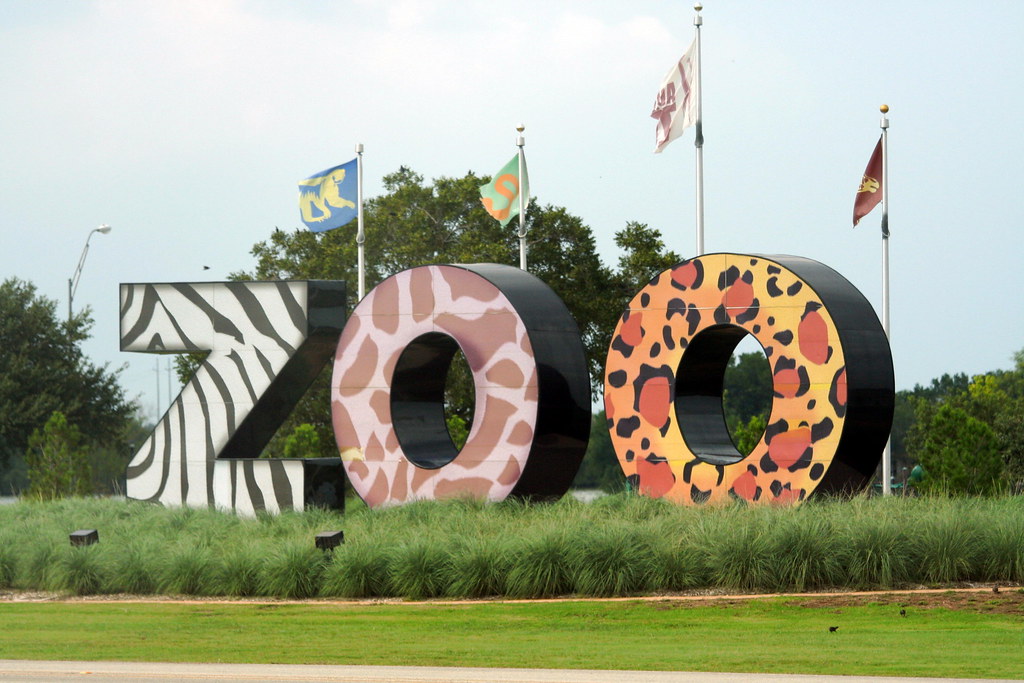 Spelling List #13urgent   Thursday  purpose  thirstycamera   wonder   smuggler   remembersurprise   earth   certain   persondollar   color   collar    earlymayor   doctorVocabulary Word list #13Acquaintance: a person one knows slightlyAuthentic: genuine, the real thingBeneficial: helpfulExhale: to breathe outRevolve: to move in an orbit or circleNovember/December Verse Due December 7th, but can be said any time before then2 Timothy 3:16-17All scripture is inspired by God and beneficial for teacher, for rebuke, for correction, for training in righteousness; so that the man or woman of God may be fully capable, equipped for every good work.